       КАРАР                                                                                          РЕШЕНИЕ     от 15.04.2019 ел							           	№37-132018 елның 27 апрелендәге 28-09 санлы " Җир кишәрлеген арендалау шартнамәсен төзү хокукына аукцион предметының башлангыч бәясен билгеләү турында» Актаныш муниципаль район Советы карарына үзгәрешләр кертү турында Россия Федерациясенең, Татарстан Республикасының гамәлдәге законнары нигезендә, Россия Федерациясе Җир кодексының 39.11 статьясындагы 14 пункты нигезендә, Җир кишәрлекләрен нәтиҗәле файдалану максатыннан, Татарстан Республикасы Актаныш муниципаль районы Советы карар бирә:1. Татарстан Республикасы Актаныш муниципаль районы Советының 2018 елның 27 апрелендәге 28-09 номерлы «җир кишәрлеген арендалау шартнамәсен төзү хокукына аукцион предметының башлангыч бәясен билгеләү турында» карарына үзгәрешләр кертергә, 1 пунктны түбәндәге редакциядә бәян итәргә:«1. Татарстан Республикасы «Актаныш муниципаль районы» муниципаль берәмлеге территориясендә муниципаль милектә булган җир кишәрлекләрен яки Актаныш муниципаль районы территориясендә урнашкан дәүләт милке чикләре билгеләнмәгән җир кишәрлекләрен арендалау шартнамәсен төзү хокукына аукцион предметының башлангыч бәясен билгеләү, аларның дәүләт кадастр бәясе нәтиҗәләре аукцион үткәрү турында Карар кабул ителгән көнгә кадәр биш ел алдан расланган Дәүләт кадастр бәясе күләмендә:- Торак пунктлар җирләренә кертелгән һәм шәхси торак төзелеше өчен файдаланыла торган мондый җир кишәрлегенең кадастр бәясенең 25 проценты;- Торак пунктлар җирләренә кертелгән һәм шәхси ярдәмче хуҗалык өчен файдаланыла торган җир участогының  кадастр бәясенең 10 проценты;- Әгәр җир кишәрлеге мәйданы 100 гектардан артып китсә, авыл хуҗалыгы билгеләнешендәге җиргә кертелгән мондый җир участогының кадастр бәясенең 1,5 проценты.;- Әгәр җир участогы мәйданы 100 гектардан кимрәк булса, авыл хуҗалыгы билгеләнешендәге җирләргә кертелгән мондый җир кишәрлегенең 3 проценты кадастр бәясе.- Иҗтимагый-эшлекле әһәмияттәге объектлар өчен файдаланыла торган мондый җир кишәрлегенең кадастр бәясенең 30 проценты;-Ял итү, туризм, физкультура-сәламәтләндерү һәм спорт эшчәнлеген оештыру өчен файдаланыла торган мондый җир кишәрлегенең кадастр бәясенең 30 проценты;- Эшмәкәрлек өчен файдаланыла торган мондый җир кишәрлегенең кадастр бәясенең 10 проценты;- Бу карарда санап кителмәгән башка җир кишәрлекләренең кадастр бәясенең 30 проценты.»2. Әлеге карарны массакүләм мәгълүмат чараларында бастырып чыгарырга - " Актаныш таннары» газетасы, Татарстан Республикасының хокукый мәгълүмат рәсми порталында (pravo.tatarstan.ru) һәм Актаныш муниципаль районының рәсми сайтында урнаштырырга.3. Әлеге карарның үтәлешен контрольдә тотуны Актаныш муниципаль районы Советы комитетына йөкләргә.Актаныш муниципаль районы Совет Рәисе  			    Э.Н. ФәттаховТАТАРСТАН РЕСПУБЛИКАСЫАКТАНЫШ МУНИЦИПАЛЬ РАЙОНЫ СОВЕТЫIII чакырылыш423740, Актаныш авылы, Ленин пр.,17нче йорт. Тел. 3-44-44, факс 3-44-38.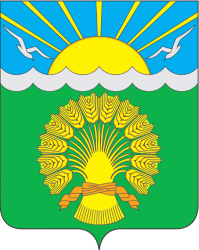 РЕСПУБЛИКА ТАТАРСТАНСОВЕТ АКТАНЫШСКОГО МУНИЦИПАЛЬНОГО РАЙОНАIII созыва423740, село Актаныш, пр. Ленина,дом 17. Тел/. 3-44-44, факс 3-44-38.